1st Grade Summer ReadingReading includes eye reading and ear reading (e.g., Learning Ally; family read alouds). Please return by Friday, August 12, 2022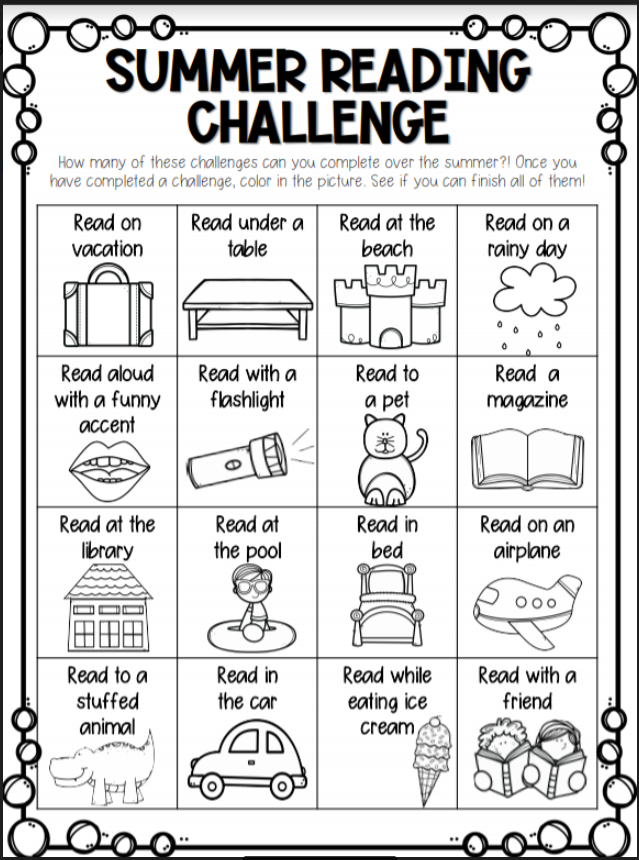 